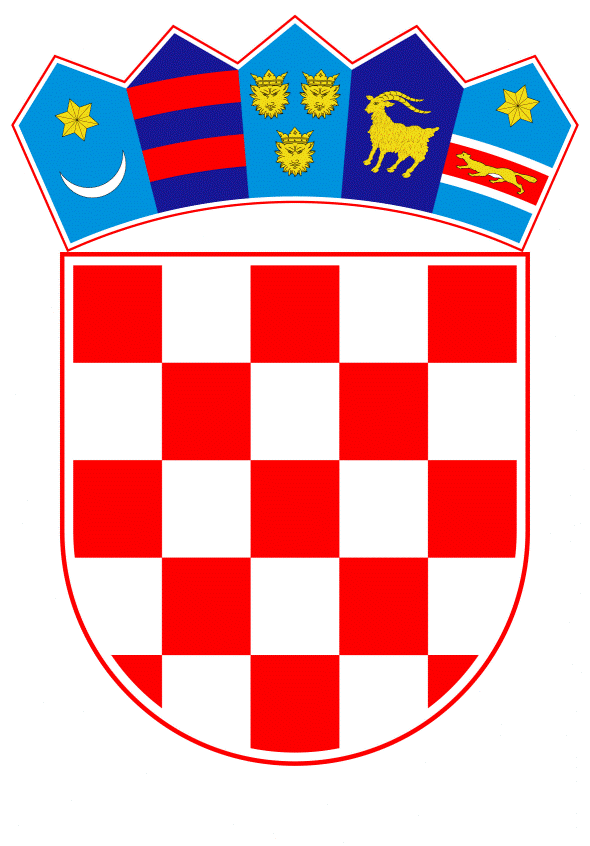 VLADA REPUBLIKE HRVATSKEZagreb, 24. studenoga 2022.______________________________________________________________________________________________________________________________________________________________________________________________________________________________PRIJEDLOGNa temelju članka 7. Zakona o sklapanju i izvršavanju međunarodnih ugovara („Narodne novine“, broj 28/96.), Vlada Republike Hrvatske je na sjednici održanoj __________________ donijela O D L U K Uo izmjenama i dopuni Odluke o pokretanju postupka za sklapanje Okvirnog sporazuma o partnerstvu i suradnji između Europske unije i njezinih država članica, s jedne strane, i Vlade Malezije, s druge strane I. U Odluci o pokretanju postupka za sklapanje Okvirnog sporazuma o partnerstvu i suradnji između Europske unije i njezinih država članica, s jedne strane, i Vlade Malezije, s druge strane,  KLASA: 022-03/18-11/80, URBROJ: 50301-23/22-18-2 od 11. listopada 2018. (u daljnjem tekstu: „Odluka“) u točki II. dodaje se novi stavak 2. koji glasi:„Odbor stalnih predstavnika obaviješten je 9. travnja 2019. da Malezija nije sklona prihvatiti privremenu primjenu Sporazuma, nakon čega je Europska komisija 1. kolovoza 2022. Vijeću Europske unije predložila potpisivanje revidiranog Sporazuma.“.	Dosadašnji stavak 2. postaje stavak 3.II. Točka VI. Odluke mijenja se i glasi:„Ovlašćuje se izvanredna i opunomoćena veleposlanica Republike Hrvatske u svojstvu stalne predstavnice Republike Hrvatske pri Europskoj uniji i pri Europskoj zajednici za atomsku energiju da, u ime Republike Hrvatske, potpiše Sporazum.“ III.Nacrt sporazuma iz točke IV. Odluke zamjenjuje se novim Nacrtom sporazuma koji je sastavni dio ove Odluke.KLASA: URBROJ: Zagreb,  	 	 	 	 	 	 	     PREDSJEDNIK  	 	 	 	 	 	 	mr. sc. Andrej Plenković OBRAZLOŽENJEVijeće Europske unije je u studenome 2004. godine ovlastilo Europsku komisiju za pregovore o Okvirnom sporazumu o partnerstvu i suradnji između Europske unije i njezinih država članica, s jedne strane, i Vlade Malezije, s druge strane (u daljnjem tekstu „Sporazum“). U pregovaračkim smjernicama navedeno je da će se pravna priroda Sporazuma utvrditi na kraju pregovora i na temelju teksta koji proizlazi iz tih pregovora.Pregovori s Malezijom započeli su 2011. godine, a završeni su u prosincu 2015. godine. Sporazum je parafiran 6. travnja 2016.  Europska komisija je 5. kolovoza 2016. Vijeću Europske unije podnijela Zajednički prijedlog odluke Vijeća o potpisivanju Sporazuma, u ime Europske unije, i Nacrt sporazuma.Na sastanku 21. rujna 2016. Radna skupina za Aziju i Oceaniju (COASI) pozvala je na promjenu pravne prirode Sporazuma kako bi on postao mješoviti te je Europsku komisiju i ESVD pozvala da ispitaju mogućnosti za privremenu primjenu Sporazuma. To je stajalište potvrdio Odbor stalnih predstavnika 22. ožujka 2017.Europska komisija je 3. srpnja 2018. Vijeću Europske unije podnijela Zajednički prijedlog odluke Vijeća o potpisivanju Sporazuma, u ime Europske unije, i privremenoj primjeni Sporazuma. Odbor stalnih predstavnika 19. rujna 2018. preporučio je Vijeću Europske unije da donese odluku i odobri potpisivanje Sporazuma.Vlada Republike Hrvatske je 11. listopada 2018. donijela Odluku o pokretanju postupka za sklapanje Sporazuma.Odbor stalnih predstavnika obaviješten je 9. travnja 2019. da Malezija nije sklona prihvatiti privremenu primjenu Sporazuma te da će stoga Vijeću Europske unije biti predloženi revidirani tekstovi.Europska komisija je 1. kolovoza 2022. Vijeću Europske unije podnijela Prijedlog odluke Vijeća o potpisivanju Sporazuma, u ime Europske unije. Revidiranim tekstom nije predviđena privremena primjena Sporazuma. Glavna izmjena u revidiranom tekstu odnosi se na članak 58. (Stupanje na snagu i trajanje). U inačici teksta Sporazuma iz 2018. članak 58. u stavcima 2. i 3. obuhvaćao je odredbe u vezi privremene primjene koje su u posljednjoj verziji uklonjene. Ostale izmjene su pravno-lingvističke prirode.Ovaj Sporazum prati obrazac sličnih sporazuma o partnerstvu i suradnji koje Europska unija sklapa s trećim državama, uključujući s državama jugoistočne Azije. Cilj je Sporazuma uspostava ojačanog partnerstva između Europske unije i Malezije te produbljivanje i jačanje suradnje u pitanjima od uzajamnog interesa, uključujući ljudska prava, neširenje oružja za masovno uništenje, borbu protiv terorizma, borbu protiv korupcije i organiziranog kriminala, trgovinu, migracije, okoliš, energetiku, klimatske promjene, prijevoz, znanost i tehnologiju, zapošljavanje i socijalna pitanja, obrazovanje te poljoprivredu.Potpisivanje Sporazuma od strane Europske unije i Malezije održat će se na marginama Komemorativnog sastanka na vrhu EU-ASEAN, koji će se 14. prosinca 2022. održati u Bruxellesu. Države članice Europske unije Sporazum će potpisati prethodno, radi čega je potrebno ovlastiti stalnu predstavnicu Republike Hrvatske pri Europskoj uniji i pri Europskoj zajednici za atomsku energiju za njegovo potpisivanje u ime Republike Hrvatske. Za izvršavanje Sporazuma nije potrebno osigurati dodatna financijska sredstva iz državnog proračuna Republike Hrvatske. Sporazum ne zahtijeva donošenje novih ili izmjenu postojećih zakona, ali podliježe potvrđivanju sukladno članku 18. Zakona o sklapanju i izvršavanju međunarodnih ugovora („Narodne novine“, broj 28/96.). Predlagatelj:Ministarstvo vanjskih i europskih poslova Predmet:Prijedlog odluke o izmjenama i dopuni Odluke o pokretanju postupka za sklapanje Okvirnog sporazuma o partnerstvu i suradnji između Europske unije i njezinih država članica, s jedne strane, i Vlade Malezije, s druge strane